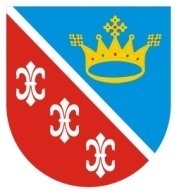 ZarządzenieDyrektora Zespołu Placówek Integracyjnych w Kowaliz dnia 23.01.2023r. w sprawie: postępowania rekrutacyjnego do Przedszkola Samorządowego z OddziałamiIntegracyjnymi w Kowali na rok szkolny 2023/2024Na podstawie:- Art. .14 ustawy o systemie oświaty z dnia 7 września 1991 r. (Dz. U. w z 2015r., poz. 2156               z późniejszymi zmianami)- Ustawy z dnia 14 grudnia 2016 r. Prawo oświatowe- Zarządzenia nr WG.0050.4.2023 WÓJTA GMINY NOWINY z dnia 11 stycznia 2023 r.                   w sprawie ustalenia terminów przeprowadzenia postępowania rekrutacyjnego i postępowania uzupełniającego do publicznych przedszkoli oraz klas pierwszych szkół podstawowych, dla których organem prowadzącym jest Wójt Gminy Nowiny na rok szkolny 2023/2024. - Regulaminu Rekrutacji do Przedszkola Samorządowego z Oddziałami Integracyjnymi                         w Kowali§ 1.Rekrutacja do Przedszkola Samorządowego z Oddziałami Integracyjnymi w Kowali na rok szkolny 2023/2024 zostanie przeprowadzona zgodnie z harmonogramem rekrutacji określonymw Zarządzeniu nr WG.0050.4.2023 WÓJTA GMINY NOWINY z dnia 11 stycznia 2023 r.                  w sprawie ustalenia terminów przeprowadzenia postępowania rekrutacyjnego i postępowania uzupełniającego do publicznych przedszkoli oraz klas pierwszych szkół podstawowych, dla których organem prowadzącym jest Wójt Gminy Nowiny na rok szkolny 2023/2024.§ 2.Zarządzenie obowiązuje z dniem podpisania.                                                                                                                    Kowala, 23.01.2023r. Anna Łukasiewicz Dyrektor Zespołu Placówek Integracyjnych w Kowali 